1.0 Purpose: This document describes the process for the thawing of peripheral blood mononuclear cell (PBMC) samples. 2.0 Scope: These procedures provide practices for the thawing frozen PBMCs for biobanking studies. 3.0 Definitions/Acronyms: 3.1. PBMC: Peripheral Blood Mononuclear Cells 3.2. FCS: Fetal Calf Serum4.0 Requirements: 4.1. Equipment: 4.1.1. Centrifuge capable of 200-500xg speeds 4.1.2. Water Bath 4.1.3. Biosafety Cabinet Hood 4.1.4. Pipette Aid4.2. Materials: 4.2.1. 15ml and 50ml Sterile, Polypropylene, Conical, Centrifuge Tubes4.2.2. Sterile pipets 4.3. Reagents: 4.3.1. Human AB Serum (must use tested and pre-approved lot) or FCS4.3.2. HL-1 medium4.4. Method: 4.4.1 Thaw quickly and incompletely by warming the cryovials at 37ºC and removing them while a solid core is still visible inside the vial (usually this takes 5 minutes for 1 ml frozen sample to thaw @ 37ºC incubator, but only 2 min if a 37ºC water bath is used to thaw the cells).4.4.2  Quickly transfer to a centrifuge tube (15 ml conical tube) containing 4 times prewarmed (25ºC) complete HL-1 medium supplemented with 5% human AB serum. 4.4.3  Mix the cells by gentle pipetting and centrifuged for 10 minutes at 330 g at room temperature.  4.4.4 Resuspend the pellet first by tapping the tube, then, in the same complete medium containing 5% human AB serum and ready for use. 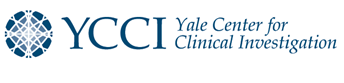 Standard Operating ProcedureThawing of Peripheral Mononuclear Cells Standard Operating ProcedureThawing of Peripheral Mononuclear Cells Version 1.0Effective Date:Page  1 of 2